ТестЗавдання №1Питання:Сторінка як об’єкт текстового документа має такі властивості:Выберите несколько из 5 вариантов ответа:1) розмір сторінки,2) розміри полів, 3) орієнтація сторінки, 4) наявність колонтитулів,5) наявність картинкиЗавдання №2Питання:Поставити у відповідність формати аркуша паперуУкажите соответствие для всех 5 вариантов ответа:Завдання №3Питання:Колонтитули  (фр.  сolonne - стовпець, лат. titulus - заголовок) - це Выберите один из 3 вариантов ответа:1) службові повідомлення, які розміщуються на полях сторінки документа.2) спосіб розміщення сторінки на площині.3) області сторінки вздовж її краївЗавдання №4Питання:У текстовому процесорі Word можна створювати списки таких типів:Выберите несколько из 4 вариантов ответа:1) Маркований2) Нумерований3) Багаторівневий4) КомбінованийЗавдання №5Питання:Поставити у відповідність назва кнопки - малюнок Укажите соответствие для всех 5 вариантов ответа:Завдання №6Питання:Заданий такий уривок текстового документа  Розділ 1 ......................... 1 стор.  Розділ 2 ......................... 8 стор.  Розділ 3 ......................... 15 стор.Для утворення такого вигляду документа використовували Выберите один из 4 вариантов ответа:1) Табуляцію2) Маркери3) Нумерацію4) ТаблицюЗавдання №7Питання:У Word  існує кілька способів створення таблиці в текстовому документі:Выберите несколько из 4 вариантов ответа:1) вставити таблицю простої структури;2) накреслити таблицю довільної структури;3) вставити таблицю з колекції шаблонів;4) перетворити фрагмент тексту в таблицю;Завдання №8Питання:Поставити у відповідністьУкажите соответствие для всех 4 вариантов ответа:Завдання №9Питання:З елементами таблиці можна виконувати такі діїВыберите несколько из 3 вариантов ответа:1) Сортування2) Виконувати фільтрування даних3) Виконання обчисленьЗавдання №10Питання:Для вставлення в текстовий документ графічного зображення з  файлу, який зберігається на зовнішньому носії, слід виконатиУкажите порядок следования всех 4 вариантов ответа:__ Стрічка Вставлення__ Зображення__ Рисунок__ Вибрати потрібний файлЗавдання №11Питання: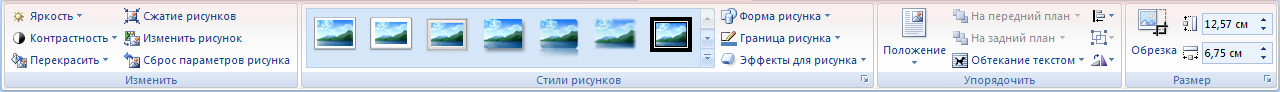 Для того щоб появилася на екрані така вкладка потрібноУкажите порядок следования всех 3 вариантов ответа:__ Виділити в документі довільний малюнок__ Вибрати вкладку Робота з рисунками__ Вставити у документ довільний малюнок (якщо малюнка нема в документі)1) ширина - 10,5 см, висота - 14,8 смА62) ширина - 42 см, висота - 59,4 смА23) ширина - 42 см, висота - 29,7 смА34) ширина - 21 см, висота - 29,7 см А45) ширина - 21 см, висота - 14,8 смА51) 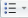 Маркований2)  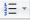 Нумерований3)  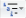 Багаторівневий4)  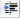 Збільшити відступ5)  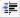 Зменшити відступ1) вибрати внутрішню область  клітинки біля її лівої межі, коли вказівник набуває вигляду 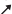 Для виділення однієї клітинки таблиці2) вибрати зовнішню область рядка таблиці біля його лівої межі, коли вказівник набуває вигляду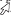 Для виділення одного рядка3) вибрати зовнішню область стовпця таблиці біля його верхньої межі, коли вказівник набуває вигляду  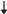 Для виділення одного стовпця 4) вибрати маркер   над лівим верхнім  кутом таблиці, коли вказівник набуває вигляду  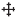 Для виділення всієї таблиці